MINISTRY OF DEFENCE & MILITARY VETERANSNATIONAL ASSEMBLYQUESTION FOR WRITTEN REPLY2930.	Dr P J Groenewald (FF Plus) ask the Minister of Defence and Military Veterans:†(1)	With reference to her reply to question 2365 on 28 September 2017, (a) at what bases did each incident of theft and burglary take place and (b) what items were stolen at each specified base in each case;(2)	whether she will make a statement on the matter?			NW3247EParliamentary Question 2930 - Theft of State Property - January 2016 (15 Cases)Parliamentary Question 2930 - Theft of State Property - February 2016 (7 Cases)Parliamentary Question 2930 - Theft of State Property - March 2016 (21 Cases)Parliamentary Question 2930 - Theft of State Property - April 2016 (13 Cases)Parliamentary Question 2930 - Theft of State Property - May 2016 (14 Cases)Parliamentary Question 2930 - Theft of State Property - June 2016 (16 Cases)Parliamentary Question 2930 - Theft of State Property - July 2016 (16 Cases)Parliamentary Question 2930 - Theft of State Property - August 2016 (9 Cases)Parliamentary Question 2930 - Theft of State Property - September 2016 (11 Cases)Parliamentary Question 2930 - Theft of State Property - October 2016 (8 Cases)Parliamentary Question 2930 - Theft of State Property - November 2016 (23 Cases)Parliamentary Question 2930 - Theft of State Property - December 2016 (18 Cases)Parliamentary Question 2930 - Theft of State Property - January 2017 (15 Cases)Parliamentary Question 2930 - Theft of State Property - February 2017 (15 Cases)Parliamentary Question 2930 - Theft of State Property - March 2017 (18 Cases)Parliamentary Question 2930 - Theft of State Property - April 2017 (8 Cases)Parliamentary Question 2930 - Theft of State Property - May 2017 (16 Cases)Parliamentary Question 2930 - Theft of State Property - June 2017 (12 Cases)Parliamentary Question 2930 - Theft of State Property - July 2017 (19 Cases)BREAK-INSParliamentary Question 2930 - Burglary Business Premises (Break-ins) - January 2016 (8 Cases)Parliamentary Question 2930 - Burglary Business Premises (Break-ins) - February 2016 (9 Cases)Parliamentary Question 2930 - Burglary Business Premises (Break-ins) - March 2016 (10 Cases)Parliamentary Question 2930 - Burglary Business Premises (Break-ins) - April 2016 (5 Cases)Parliamentary Question 2930 - Burglary Business Premises (Break-ins) - May 2016 (3 Cases)Parliamentary Question 2930 - Burglary Business Premises (Break-ins) - June 2016 (14 Cases)Parliamentary Question 2930 - Burglary Business Premises (Break-ins) - July 2016 (6 Cases)Parliamentary Question 2930 - Burglary Business Premises (Break-ins) - August 2016 (9 Cases)Parliamentary Question 2930 - Burglary Business Premises (Break-ins) - September 2016 (6 Cases)Parliamentary Question 2930 - Burglary Business Premises (Break-ins) - October 2016 (6 Cases)Parliamentary Question 2930 - Burglary Business Premises (Break-ins) - November 2016 (12 Cases)2365 (1) (b) Burglary Business Premises (Break-ins) - December 2016 (5 Cases)Parliamentary Question 2930 - Burglary Business Premises (Break-ins) - January 2017 (11 Cases)Parliamentary Question 2930 - Burglary Business Premises (Break-ins) - February 2017 (9 Cases)Parliamentary Question 2930 - Burglary Business Premises (Break-ins) - March 2017 (5 Cases)Parliamentary Question 2930 - Burglary Business Premises (Break-ins) - April 2017 (7 Cases)Parliamentary Question 2930 - Burglary Business Premises (Break-ins) - May 2017 (4 Cases)Parliamentary Question 2930 - Burglary Business Premises (Break-ins) - June 2017 (9 Cases)Parliamentary Question 2930 - Burglary Business Premises (Break-ins) - July 2017 (6 Cases)2. No2930Number of Cases2930(1) (a) Military Base2930 (1) (b) What was stolen1SAS SaldanhaWater Pump1NB Simon’s TownWater Pump1Naval Mess PtaTV2DOD HQ2 x Memory Stick, Laptop2AFB Waterkloof4 x computers, Laptops1AFB Waterkloof(1 ASU)Liquor1SAMHS HQBatteries and Tyres1AFB MakhadoUnderground Water Pump17 SAI BnRations14 SAI BnRations1Regt De La ReyTruck Batteries2AFB BloemspruitRations, Computer2930Number of Cases2930(1) (a) Military Base2930 (1) (b) What was stolen1Simonsberg38. Revolver Gun1NB Simon’s Town TPT Fuel1Langebaanweg Mil BaseContract workers stealing State Property1SAS SaldanhaLaptop1Shamrock MessRations1ASB KimberleyDiesel 1ASB PolokwaneFuel2930Number of Cases2930(1) (a) Military Base2930 (1) (b) What was stolen1AFB SwartkopCell phone2MDW 142 SQN Cables, Cables1Medical Depot Karee BaseCompressor14 SAI Bn24 x corrugated irons3Mil Base PotchefstroomLight Poles and Cables, Fuel of SAMIL, Fuel12 SAI BnFuel1EMR HQTool Box2ASB Kimberley FASC2 x Cashier short of cash18 SAICash1ASB DurbanRations1Mil Base WynbergTool Box1NB Simon’s Town Upperdido T/ParkMultimeter1SAS SaldanhaCopper Wire1AFB LangebaanwegCamera,Micro wave1Mil Equestrian Club House LangebaanwegCopper pipes1SA War CollegeLaptop1Infantry SchoolBicycle2930Number of Cases2930(1) (a) Military Base2930 (1) (b) What was stolen1Mil Base WynbergNotes of evaluation1NB Simon’s Town West YardPetrol1NB Simon’s Town Lower North Battery CentreTools1ASB BFN De Brug MagazineMil vehicle radio2NB DurbanCopper Pipes, 7 x Tastic rice1NB Durban Jnr NCO Dining HallRations16 SAI BnRations1J Tac HQ North WestRations2DHQCartridges,Computers1SAMHS Depot Ammunition1NB Simon’s Town Warfare SchoolMonitor Screen2930Number of Cases2930(1) (a) Military Base2930 (1) (b) What was stolen1AFB Snake ValleyPetrol1DHQ3 x Laptops1AFB WaterkloofComputer1NB Simon’s Town Mrs Building2 x Batteries and power cables1SAS Saldanha TPTLaptop13 Mil Hospital MessRations11 Parachute BnCamo Uniform and 2 x Hand Grenades2School of Armour Tempe7 x 12 Volts Batteries2 x 12 volts Batteries1Pongola OPSl BaseRations15 SAI Bn2 x Radios2ASB PotchefstroomLawnmowers,Solar Batteries14 Art Regt LWT,48 x Samil and Ratels Batteries2930Number of Cases2930(1) (a) Military Base2930 (1) (b) What was stolen12 Mil HospitalCPAP Machine144 Para RegtZ88 Pistol1JHB Military Police2 x State Laptops1ASB Kimberley FASCMoney1DHQCartridges1AFB Swartkop2 x Km Data Cables1ASB KZN Combined MessRations1AFB Waterkloof Ladies MessRations1NSD Wingfield Main Store200 x Copper Bolts15 SAI Bn1 x Box of R4 rounds16 SAI BnRations1AFB Waterkoof SWKPCopper Cables1SA Infantry SchoolLaptop1AFB OverbergEmpty R5 and 9mm Cartridges (5 x 20Lt buckets18 Med BnChigo Air Condition Parts1NB Durban Combined Club BarMoney box with R15 312.002930Number of Cases2930(1) (a) Military Base2930 (1) (b) What was stolen1Mil Police School2 x Firearm Pistols1Army CollegeComputer equipment1JSB Garrison TT12 x State Toners168 Air School Combined MessRations1Swartwater Ops BaseDiesel1ASB JHB Rations193 AMMU CampElectrical items13 SAI BnCables1ASB BloemfonteinAlcohol1AFB Durban 15 SQNWight bags15 SAI BNRations1ASB Port ElizabethLaptop16 SAI BNRations1NB Simons TownCash2SAS SaldanhaWater Pump, Equipment2930Number of Cases2930(1) (a) Military Base2930 (1) (b) What was stolen144 Para BnTools1SAHMS AMHU BFN 93 AMMU Depot KimberleyTrauma Kit293 AMMU Depot KimberleyFencing Wire,Vehicle batteries1SA Army CTCDiesel1ASB PolokwaneFuel1SAAF HQLaptop15 SAI BnCircuit Breaker16 SAI BnR4 Rifle2930Number of Cases2930(1) (a) Military Base2930 (1) (b) What was stolen168 Air SchoolStarter Generator for Air Craft3AFB WaterkloofRations, Parts of Tractor2SAS SaldanhaClub Files, Rations1Signal Unit Tempe3 x Laptops144 Para RegtRations1AFS Port ElizabethPad Lights1C-Club TempeRations1Camden Ermelo3 x R4 Rifles2930Number of Cases2930(1) (a) Military Base2930 (1) (b) What was stolen1SAMHS TrgTypek Boxes1Fontana Mil BasePoles1MDW 501 SqdTools1AFB WaterkloofCopper cables1ASB BFNWater Taps11 Para Bn1 x Samsung TV1Infantry SchoolBatteries14 Arty RegtPlastic Water Reservoir , 2 x Bonet5 Shox2930Number of Cases2930(1) (a) Military Base2930 (1) (b) What was stolen1DOD Log SchoolTablet14 Special Forces Regt2 GB Ram1ASB Tempe C-ClubRations1ASB PotchefstroomCopper Pipes15 Special Forces RegtAmmunition1DHQ17 x Cartridges1Mobile Deployment Wing TransitoLaptop1Swartkop West MuseumTools, DB Box1ASB JHB Technical Store2 x Batteries1NB Simon’s Town Middle North Battery CanonRations1AFB Wynberg Disposal Section4 x Dixon Power Aircraft batteries2De Brug Training Area Shooting Range 4 x Bogey Tank wheels,R4 Rifle cartridges11 Tank Regt R4 Rifle Cartridge1Defence Prov Office EC1 x GPS1PAG Combat Centre Eastern CapeBattery1AFS Port ElizabethTools110 AA RegtRations1General Piet Joubert Shooting RangeCorrugated Iron sheets, Y-Skudards Feru pools1MDW Electrical cables1Gen De Wet Shooting rangeEmpty R4 Rifle Cartridge11 SAI Bn Empty Cartridge135 Wakey St Orangesig BFNPossession of empty LMG Cartridge 2930Number of Cases2930(1) (a) Military Base2930 (1) (b) What was stolen1AFB Ysterplaat 2 ASU Lecture RoomComputer, keyboard29 SAI BnRations1North West Signal Unit StoreGardening Tools1ASB KimberleyRations4ASB TempeR4 empty cartridges, Computer1J TAC HQ Eastern CapeHardrive214 SAI BnRations1SA Army CollegeArmy tent2AFB WaterkloofComputer Screen, Computer Set1AFB Waterkloof ECC OfficeComputer1AFB Waterkloof Ladies MessRations1AFB Waterkloof 5 ASULaptop2930Number of Cases2930(1) (a) Military Base2930 (1) (b) What was stolen1ASB Potchefstroom 17 Maintenance  UnitComputer1ASB Potchefstroom2 x 25L Diesel1Mil Police BloemfonteinCanvas2Tempe Mil Base GateRations1NB Simon’s Town SilvermineCommunication Cables, Antennas1Tempe Mil Base CHA Centre Computer Equipment180 NB DurbanMicrowave1AFB Swartkop 17 SQN TV1AFB Waterkloof NCO's Mess Rations1TRG Command Casteel Park6 x Computer Equipment1Thaba Tshwane Res AreaCables, switches1JSB Garrison SSSR4 Rifles, Calibers1JSB Wonderboom LWT7 x Batteries1Army HQLaptop, Tablet2930Number of Cases2930(1) (a) Military Base2930 (1) (b) What was stolen1Mil Base WynbergRations2DOD MOB Centre Electric Cables,Weed eater11 SSB TempeInner part of computer118 DSU SAAF Durban34 x Matrasses26 SAI BnRations114 SAI Bn Troops Mess Rations1ASB Potchefstroom Battery Cables1ASB JHB TPT Hanger6 x Truck batteries1DOD Log Support FormationS&T Money1AFB Waterkloof NCO's Mess LoungeTV, Towels17 Maintenance UnitHardive1NSD Wingfield Copper1SAS Saldanha100m Silver Diamond Wire, 10 x poles2930Number of Cases2930(1) (a) Military Base2930 (1) (b) What was stolen2ASB PotchefstroomGeyser Cable, 100m Cable1SA Army CTC Fuel Balk PointFuel1Ladybrand OPS BaseRations1ASB Port Elizabeth Rations1Wingfield, Rations1Castle of Good Hope Flood Lights17 Maintenance UnitLaptop2AFB Hoedspruit Fuel17 SAI BnCell phone143 Brigade StoresBatteries121 SQN AFB WaterkloofComputer Equipment1AFB SwartkopPower Cables1501 SQN MDWTV1Zonstraal OPSl Base Dosing Unit Machine1J TAC North WestGoodwill Bags17 SAI Bn 12 x Volts Batteries Sedan2930Number of Cases2930(1) (a) Military Base2930 (1) (b) What was stolen1Defence Inspector Division, Wynberg3m Copper cables1AFB BredasdorpDrain unblock aged1AFS Durban Rations1Gopane OPS Base Hand radio1Potchefstroom MP OfficeFirearm1SAMHS HQ Uniform voucher 1AFB HoedspruitSpeakers of Mil vehicle1A-Mess Doors, Copper Pipes, Tools2930Number of Cases2930(1) (a) Military Base2930 (1) (b) What was stolen18 Med Bn 8 x Batteries1AFB HoedspruitLaptop13 Parachute Bn2 x SAMIL Batteries1ASB Tempe SSSC Diesel11 SAI Bn Accommodation Money1ASB Kroonstad Rations1ASB Polokwane Res AreasCopper Wire1DOD HQ20 x Cartridges24 SAI BN1 x Truck Battery, 2 x 24 Volt Truck Batteries1ASB Tempe C-Club MessRations14 SFR Regt LangebaanPainting1SAS Saldanha Cables1NB Simon’s TownFuel1SAS Umzimkulu SHED2 x Bellows Part of engine1NB Simon’s Town Simonsberg Diving SchoolTwin Gas Cylinders2930Number of Cases2930(1) (a) Military Base2930 (1) (b) What was stolen1J OPS HQ8 x 20 L Diesel1Fontana Mil Base Murray HillBatteries2DHQComputer Set, Laptop1121 SAI BnFuel144 Para Regt4 x Samil Batteries1Army HQComputer Set2AFB Hoedspruit Money R1300.00 must pay back at member,Chainsaw1AFB Ysterplaat Projector1NB Simon’s Town Hugo Bierman GalleryRations1NB Simon’s Town SANAD Redhill Pistol2930Number of Cases2930(1) (a) Military Base2930 (1) (b) What was stolen19 SAI Bn Diesel1ASB Western CapeRations1NB Simons town Guard Post Antenna FarmRifles1ASB Tempe Combined MessRations144 Para RegtWelding Machine2DBN Naval BaseMicrowave, Water Pump1ASB Durban BluffMil vehicle Speakers1Log Div HQLaptop1Mil Sport Club TTElectric Ballistic Boxes1Gerbera Officers Mess S/Cell phone2Mobile deployment  Wing Laptop,Tools3DHQComputer Equipment, Laptop, Laptops1AFB Swartkop WestCopper Wire1Tempe Golf Club StoreBatteries11 SAI BnOil Heater2930Number of Cases2930(1) (a) Military Base2930 (1) (b) What was stolen1SAFI Wynberg BaseLiquor1ASB Wynberg Air Ventilation1SAS SaldanhaWater Pipes2Mil Base WynbergTyres ,Computers and Electronic equipment1NB Simon’s TownToaster1SANDF Bowling ClubLawnmower1Waterkloof MDW SQNCables2365 (1) (a) (aa) Number of Cases2365 (1) (a) (bb) Military Base2365 (2) What was stolen1AFB YsterplaatInspection Panel2Mil Base WynbergPower Machines,Tools1ASB Western CapeRecycled Battery2SAS SaldanhaGenerator Battery,10 x Boxes of Safety Boots1ASB PotchefstroomElectric Appliance2SAHMS CollegeProjector,10 x Laptops2930Number of Cases2930(1) (a) Military Base2930 (1) (b) What was stolen1SAHMS Castle ParkLaptops1DOD MOB CentreLaptop1SA Army BandMusical instruments1Protection Force HQOpened office door nothing stolen1Mil Base Wynberg WorkshopTools1Mil Base WynbergCompressor1NB Simon’s TownComputer Monitor2SAS Saldanha Speakers,Tools1SAAF CollegeTupperware and clothes2930Number of Cases2930(1) (a) Military Base2930 (1) (b) What was stolen1Mil Base WynbergCrockery1ASB Potchefstroom StoreTools1ASB JHB MessRations1Mil School of Justice TTComputers1ASB Nelspruit Tyres2930Number of Cases2930(1) (a) Military Base2930 (1) (b) What was stolen1SAMHS Training FormationLaptop1Air Force CollegeDoor broken items stolen1West Coast Equestrian Centre10 x jumping poles2930Number of Cases2930(1) (a) Military Base2930 (1) (b) What was stolen3SAS Saldanha Sewerage Farm Mil AreaMicrowave, Copper Pipes, Taps, Pluming, Kettle1AFB Durban Workshop2 x Batteries2TT Sport Complex4 x Batteries of lawnmowers, Cables, Welding Machine, Spades and Forks1AFB Waterkloof Asset Management Office7 x PC, 1 x Projector, 1 x Dicta Phone, 1 x IBM Pad, Flat Screen and ADSL Router1SAS Saldanha Officer Mess VIP Rooms32 JVC Flat Screen1SAS Saldanha Officer Mess BarAlcohol1ASB Potchefstroom Signal UnitEdge Cutter and Garden Shears1SAS Saldanha MTR 3 SchoolCD Player1SAS Saldanha Bowls Club StorageLawnmower, chairs, Tables, Wheelbarrow, ElectricCables1ASB PotchefstroomTools1Log FormationAlcohol, HI-FI System2930Number of Cases2930(1) (a) Military Base2930 (1) (b) What was stolen2Thaba Tswane Sports ClubTools,Battery1AFB Swartkop Mess BarCash, Liquor1ASB Potchefstroom Signal Unit1 x wooden door1NB Simon’s Town Boat Shed West YardYamaha Engine 1NB Simons town Klaawer Shooting rangeEquipment for Shooting Range2930Number of Cases2930(1) (a) Military Base2930 (1) (b) What was stolen1ASB Western Cape Youngsfield TMSC Section 2 x Batteries1Mil Academy at SAFILiquor1SAS Saldanha MTR 1 TRG HQHouse breaking nothing stolen1SAS Saldanha Clothing StoresComputer, Rakes, Toilet Paper1SAS Saldanha TPT DepotBatteries, Toolbox1SAMHS DepotHouse breaking nothing stolen1NW Signal Unit3 x Batteries, 2 x Sets of Computers, Car Radios1SAMHS HQ Corporate Communication Store RoomComputers1AFB Hoedspruit WO Mess252 x pencil flare cartridges2930Number of Cases2930(1) (a) Military Base2930 (1) (b) What was stolen1DOD Archive StoreComputer1ASB Western Cape TMSC Hanger Prop Shafts1NB Simons town SAFI ShopDrill, Jigsaw, Staple Gun2SAS SaldanhaSound system,Electric cables Fan White Zink144 Para Regt 1 x TV2930Number of Cases2930(1) (a) Military Base2930 (1) (b) What was stolen2Works Training School2 x TV, 2 x DSTV Decoder, Remotes1Infantry FormationItems Deq CAS 03/10/161SAMHS TSUBatteries1ASB GarrisonElectrical Socket11 Mil HospitalCash, TV, Sound System2930Number of Cases2930(1) (a) Military Base2930 (1) (b) What was stolen1AFB YsterplaatCopper Wires1NB Simon’s Town Naval Band HQCleaning Material1SAS Saldanha Cinema HallAmplifier, Steel shelves, Wooden tables1Mil AcademyCutlery1DOD Archive UnitComputers, Copper Cables 1ASB Durban4 x Truck Batteries1Herberg Crèche Eagle Class Thaba TshwaneCamouflage trousers1Swartkop WestComputers1ASB Eastern Cape Store2 x Cylinders1Army Support BaseGenerator, Gas bottle, Bicycle1SAS Saldanha Mil Police StoreBicycles1Legsato Thaba TshwaneDOD Computer Set, Laptop2930Number of Cases2930(1) (a) Military Base2930 (1) (b) What was stolen19 SAI Bn Army Barber ShopHair cutting machine1AFB Bloemspruit SickbayComputer CPU, keyboard2Die Herberg Crèche Thaba TshwaneMusic System, CD Player1TT Sport Club Computer2930Number of Cases2930(1) (a) Military Base2930 (1) (b) What was stolen1S MPR HQ StoreCopper1S MPR HQ Aluminium Steel Pipes3North West Signal Unit StoreGenerators, Garden Tools1ASB Potchefstroom NCO Bar MessTV Plasma193 Ammo DepotPipes, Toilet seats1AFB Bloemspruit MessRations114 SAI Bn HospitalityRations1Die Herberg Crèche20m Extension Lead143 Artillery Regt Thaba TshwaneLaptop2930Number of Cases2930(1) (a) Military Base2930 (1) (b) What was stolen1Mil Base Wynberg Hospitality OfficeMercer Flat screen1Regional Office Western Cape WynbergPetrol Trimmer, Blower, Vacuum1Mil Base Wynberg Aquatic CentreGrinder, Cutter 2 x Extensions1Mil Base Wynberg Ration Store Rations1NB Simon’s Town OBD Building Duty RoomComputer Equipment1ASB JHB Disposal StoreShoes1Mil Base Wynberg AMHU Ration StoreRations1ASB Potchefstroom SAAIC Motorcycle Training OfficeBar Fridge, Cell phone Charger, CD Player1ASB JHB Welding Hanger LWTGrinding machine, Welding Machine2930Number of Cases2930(1) (a) Military Base2930 (1) (b) What was stolen11 TIR Regt4 x  Computer Equipment12 Mil Hospital X-Ray DeptBasins, Pipes1ASB Wynberg WO/NCO Mess Mshengu VillageFreezer door damaged nothing was stolen1Personnel School Bar Thaba TshwaneCash, TV1Irene DOD ArchiveComputers2930Number of Cases2930(1) (a) Military Base2930 (1) (b) What was stolen1Defence Inspector Division WynbergLaptop, Fire Extinguisher1Media Centre SAS WingfieldComputer equipment, Microwave1AMHU Ration Store Mil Base WynbergRations1AFB Durban Gally Salisbury IslandRations1Lohatla Mil PoliceExhibits Cash R3 000.001SAMHS School51 x Laptops1JSB Wonderboom Finance OfficeTry to open the safe but failed2930Number of Cases2930(1) (a) Military Base2930 (1) (b) What was stolen1JSB Wonderboom WO Officers Club BarAlcohol, Cigarettes, Sweets1Mil Base Wynberg Colenzo WO's and NCO's BarAlcohol1Mil Base Wynberg Mshengu Village BarNothing was stolen1ASB WynbergCopper Wires2930Number of Cases2930(1) (a) Military Base2930 (1) (b) What was stolen11 RNT Unit Pta2 x Weed eaters, Lawnmowers1Thaba Tshwane Mil PolicePlasma TV, Cigarettes, Liquor110 AD EP Flying Store18 x Leatherman Multitool Knives,70 x Victoria Knox Knives1SAHMS AMU Western CapeRations1ASB Wynberg PTSR Maintenance Store 1 x Cricket bag with equipment1AFB SwartkopGarden Tools1AFB Swartkop Museum Hanger 06Tools1School of EngineeringRations1ASB Wynberg PTSR Maintenance Store 4 x 80L Petrol, Green Gazebo, 1 x Dixon Battery size 6282930Number of Cases2930(1) (a) Military Base2930 (1) (b) What was stolen1Mil Base Wynberg Facility SectionPetrol Knives1ASB KroonstadRations1Infantry Information4 x Set of computers1SAAF CollegeNothing stolen1Mildentia Thaba TshwaneChainsaw1Sandhurst Thaba TshwaneHammer, 2 x Grinders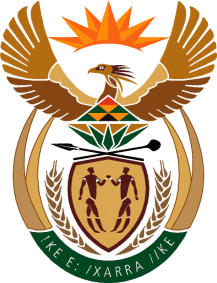 